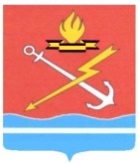 СОВЕТ ДЕПУТАТОВКИРОВСКОГО ГОРОДСКОГО ПОСЕЛЕНИЯКИРОВСКОГО МУНИЦИПАЛЬНОГО РАЙОНА ЛЕНИНГРАДСКОЙ ОБЛАСТИР Е Ш Е Н И Е От «18»апреля 2024 года № 18О регистрации Устава территориального общественного самоуправления «Победы 9»В соответствии с Федеральным законом от 06.10.2003 № 131-ФЗ «Об общих принципах организации местного самоуправления в Российской Федерации», решением совета депутатов МО «Кировск» от 21.03.2019 № 9 «Об утверждении Положения о порядке организации и осуществления территориального общественного самоуправления в муниципальном образовании «Кировск» Кировского муниципального района Ленинградской области», руководствуясь статьей 27 Устава Кировского городского поселения Кировского муниципального района Ленинградской области, на основании представленных документов территориального общественного самоуправления «Победы 9»,р е ш и л: Зарегистрировать Устав территориального общественного самоуправления «Победы 9».Внести сведения о регистрации Устава территориального общественного самоуправления «Победы 9» в журнал регистрации уставов территориального общественного самоуправления Кировского городского поселения Кировского муниципального района Ленинградской области под № 1.Настоящее решение вступает в силу со дня его официального опубликования в газете «Неделя нашего города», подлежит размещению в официальном сайте МО «Кировск» по адресу https://kirovsklenobl.ru/и в сетевом издании «Неделя нашего города+» по адресу https://nngplus.ru/.Глава муниципального образования 	С.И. Ворожцова